8 sidor tisdagen den 13 december 2016
Lyssna och svara!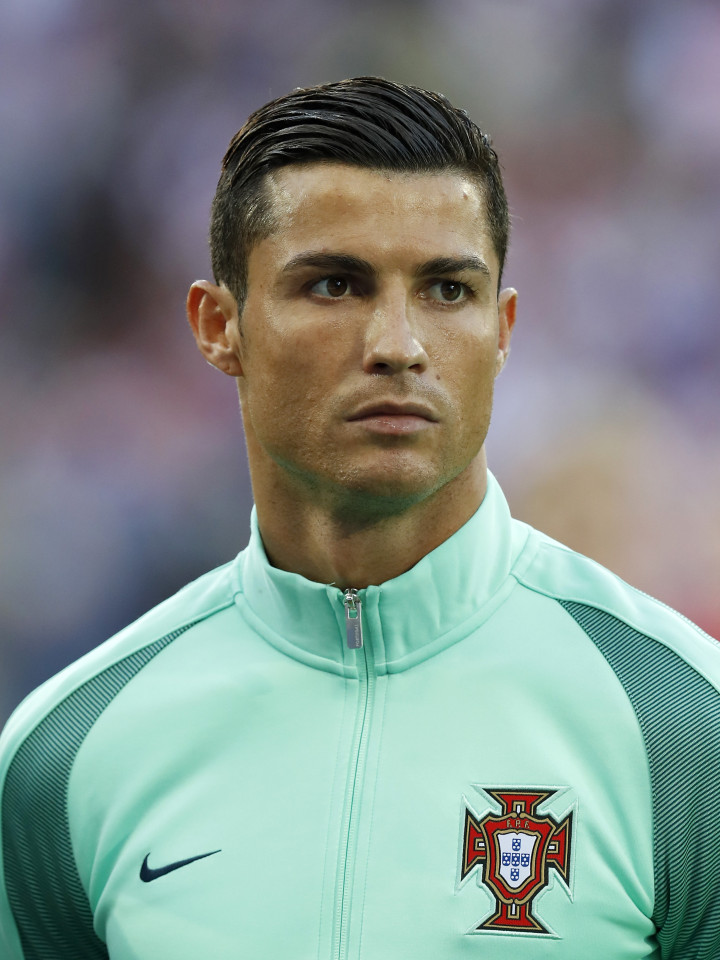 RättFelDet sägs inte1I Malmö händer för tillfället många våldsamma brott.2För polisen är det svårt att reda ut alla mordfall.3Ban Ki-Moon lämnar sin plats som vicepresident i FN.4Hans efterträdare kommer ursprungligen från Portugal.5Sveriges handbollsdamer spelade hittills en framgångsrik EM.6Många utgår ifrån att Sverige vinner nästa match.7Idag firas Lucia, men bara i Sverige.8Både tomtar och pepparkaksgubbar har alltid funnits i luciatåget.9Italiens ledare avträdde efter en förlorad omröstning.10Problem i Italien leder också till problem i dess grannländer.11En ny regering ska tillträda efter nyår.12Än en gång valdes Ronaldo till världens snyggaste man.13I Malmö finns en restaurang som serverar maträtter med möss.